Kính gửi: Các Công đoàn Cơ sở trực thuộc	Căn cứ các Văn bản của Công đoàn Công Thương Việt Nam về công tác Tổng kết và Khen thưởng Công đoàn năm 2018;	Công đoàn XDVN hướng dẫn các CĐCS Tổng kết và khen thưởng Công đoàn năm 2018 (Toàn thể các văn bản hướng dẫn và các mẫu biểu được đăng tải trên Web: congdoan.petrolimex.com.vn    Tin nổi bật; hoặc mục Văn bản); Cụ thể:I. TỔNG KẾT HOẠT ĐỘNG CÔNG ĐOÀN NĂM 2018 (Theo nội dung Văn bản số 42/2016/PLX-CV-CĐ ngày 23/5/2016); KHEN THƯỞNG CHUYÊN ĐỀ “GIỎI VIỆC NƯỚC, ĐẢM VIỆC NHÀ” (Theo Hướng dẫn số 19/2015/PLX-CV-CĐ ngày 06/4/2015);- Thời gian gửi báo cáo: Theo hướng dẫn tại từng Văn bản đã gửi;- Địa chỉ gửi file mềm: hoanth@petrolimex.com.vnII. BÁO CÁO HOẠT ĐỘNG UBKT- Thời gian gửi báo cáo: Trước ngày 10/12/2018;- Địa chỉ gửi file mềm: chiendx@petrolimex.com.vn	III. CÔNG TÁC THI ĐUA KHEN THƯỞNG NĂM 20181. Tiêu chuẩn xét tặng cấp Tổng Liên đoàn Lao động Việt Nam:  1.1. Cờ toàn diện: (Chỉ xét tặng cấp Công đoàn cơ sở trở lên)- Hoàn thành xuất sắc các chỉ tiêu thi đua và nhiệm vụ được giao trong năm; làm tốt công tác xây dựng điển hình tiên tiến;- Nội bộ đoàn kết, tiết kiệm, chống lãng phí, chống tham nhũng và các tệ nạn xã hội khác. Không để xảy ra tiêu cực, lãng phí trong đơn vị, lãnh đạo chủ chốt không bị kỷ luật từ hình thức khiển trách trở lên. Đơn vị không có đơn thư vượt cấp kéo dài;- Không có TNLĐ chết người, sự cố kỹ thuật, cháy nổ nghiêm trọng; - Thực hiện thu kinh phí Công đoàn và nộp ngân sách Công đoàn đầy đủ theo quy định của Tổng Liên đoàn Lao động Việt Nam, Công đoàn Công Thương Việt Nam và hướng dẫn của Công đoàn XDVN;- Đã được tặng Cờ thi đua toàn diện của Công đoàn Công Thương Việt Nam hoặc Bằng khen của Tổng Liên đoàn Lao động Việt Nam năm liền kề;- Được công nhận là ‘‘Công đoàn cơ sở vững mạnh’’.1.2. Cờ chuyên đề:a) Cờ thi đua "Xanh - Sạch - Đẹp, bảo đảm ATVSLĐ": - Có thành tích xuất sắc tiêu biểu dẫn đầu phong trào thi đua "Xanh - Sạch - Đẹp, bảo đảm ATVSLĐ";- Không có TNLĐ chết người, bị thương nặng hoặc nhiều người bị thương; không có sự cố kỹ thuật, cháy nổ nghiêm trọng;- Đã được Công đoàn Công Thương Việt Nam tặng Cờ thi đua chuyên đề, Tổng Liên đoàn Lao động tặng Bằng khen chuyên đề "Xanh - Sạch - Đẹp, bảo đảm ATVSLĐ" hoặc Bằng khen của UBND tỉnh, thành phố trực thuộc Trung ương, các Bộ, Ngành tặng Bằng khen về công tác ATVSLĐ;- Có số điểm đạt từ 96 điểm trở lên theo biên bản kiểm tra chấm điểm phong trào "Xanh - Sạch - Đẹp, bảo đảm ATVSLĐ" - (Mẫu số 07);b) Cờ thi đua chuyên đề "Văn hóa, thể thao" xét tặng cho Công đoàn cơ sở đạt các tiêu chuẩn sau:- Có 3 năm liên tục liền kề được xếp loại ‘‘Công đoàn cơ sở vững mạnh’’ ;- Đã được Công đoàn Công Thương Việt Nam tặng Cờ hoặc Tổng Liên đoàn Lao động Việt Nam tặng Bằng khen về chuyên đề "Văn hóa, thể thao";- Có thành tích xuất sắc tiêu biểu trong phong trào “Văn hóa, thể thao”;- Có số điểm đạt từ 95 điểm trở lên theo Bảng chấm điểm thi đua chuyên đề “Văn hóa, thể thao” CNVC-LĐ dành cho đơn vị cơ sở (Mẫu số 11).c) Cờ chuyên đề "Giỏi việc nước, đảm việc nhà": (Theo Hướng dẫn 
số 19/2015/PLX-CĐ-HD ngày 06/4/2015 của Công đoàn XDVN).1.3. Bằng khen toàn diện cho tập thể và cá nhân:* Tập thể:- Chấp hành tốt Điều lệ Công đoàn Việt Nam, Nghị quyết Công đoàn các cấp; chủ trương, chính sách của Đảng, pháp luật của Nhà nước, nội bộ, đoàn kết.- Không có TNLĐ chết người, sự cố kỹ thuật, cháy nổ nghiêm trọng; - 02 năm liên tục hoàn thành xuất sắc nhiệm vụ (tính cả năm đề nghị khen thưởng); tổ chức tốt các phong trào thi đua, thực hiện tốt chức năng đại diện, bảo vệ quyền, lợi ích hợp pháp, chính đáng của đoàn viên và người lao động; chăm lo đời sống vật chất, tinh thần cho CNVC-LĐ; - Đã được tặng Bằng khen của Công đoàn Công Thương Việt Nam năm liền kề;- Được công nhận là ‘‘Công đoàn cơ sở vững mạnh’’.* Cá nhân :-  02 năm liên tục hoàn thành xuất sắc nhiệm vụ, trong đó có 02 lần sáng kiến được áp dụng hiệu quả trong phạm vi cấp cơ sở. Đã được tặng Bằng khen của Công đoàn Công Thương Việt Nam;- Bằng khen cho công nhân trực tiếp sản xuất: gồm công nhân trực tiếp sản xuất, kinh doanh, phục vụ; kể cả Tổ trưởng, Tổ phó, Đội trưởng, Đội phó, Trưởng ca, Phó ca (gọi tắt là công nhân): 02 năm liên tục (tính cả năm đề nghị khen thưởng) đạt Lao động tiên tiến, đã được tặng Giấy khen của Công đoàn cơ sở, Công đoàn Xăng dầu Việt Nam hoặc được tặng 01 Bằng Lao động sáng tạo của Tổng Liên đoàn.1.4. Bằng khen chuyên đề cho tập thể và cá nhân: a) Bằng khen chuyên đề về "Xanh - Sạch - Đẹp, bảo đảm an toàn vệ sinh lao động" cho tập thể và cá nhân:* Tập thể:- Có thành tích xuất sắc tiêu biểu dẫn đầu phong trào thi đua "Xanh - Sạch - Đẹp, bảo đảm ATVSLĐ";- Không có TNLĐ chết người, bị thương nặng hoặc nhiều người bị thương; không có sự cố kỹ thuật, cháy nổ nghiêm trọng;- Đã được Công đoàn Công Thương Việt Nam tặng Bằng khen chuyên đề "Xanh - Sạch - Đẹp, bảo đảm ATVSLĐ";- Có số điểm đạt từ 91 điểm trở lên theo biên bản kiểm tra chấm điểm phong trào "Xanh - Sạch - Đẹp, bảo đảm ATVSLĐ" - (Mẫu số 07);* Cá nhân:- Gương mẫu chấp hành đường lối, chủ trương của Đảng, chính sách pháp luật của Nhà nước, các quy định và chế độ chính sách về ATVSLĐ tại đơn vị, tích cực tham gia các hoạt động của công đoàn, được quần chúng trong đơn vị tín nhiệm;- Là người tiêu biểu trong số những cá nhân có thành tích xuất sắc trong tổ chức, thực hiện phong trào “Xanh - Sạch - Đẹp, Bảo đảm ATVSLĐ";- Đã được Công đoàn Công Thương Việt Nam, LĐLĐ cấp tỉnh hoặc UBND tỉnh, thành phố trực thuộc Trung ương, Bộ, Ngành tặng Bằng khen về công tác ATVSLĐ.b) Bằng khen Tổng Liên đoàn về chuyên đề "Văn hoá - Thể dục - Thể thao" tặng cho tập thể và cá nhân như sau:	* Tập thể.- Có 2 năm liên tục liền kề được xếp loại ‘‘Công đoàn cơ sở vững mạnh’’;- Đã được Công đoàn Công Thương Việt Nam tặng Bằng khen về chuyên đề "Văn hóa, thể thao";- Có thành tích xuất sắc tiêu biểu trong phong trào “Văn hóa, thể thao”;- Có số điểm đạt từ 90 điểm trở lên theo Bảng chấm điểm thi đua chuyên đề “Văn hóa, thể thao” CNVC-LĐ dành cho đơn vị cơ sở (Mẫu số 11).* Cá nhân.- Có nhiều đóng góp cho các hoạt động phong trào “Văn hoá, thể thao” của CNVC-LĐ; Được tập thể bình chọn là thành viên tích cực trong hoạt động phong trào ở cơ sở;	- Đã được Công đoàn Công Thương Việt Nam tặng Bằng khen về chuyên đề "Văn hóa, thể thao".c) Bằng khen chuyên đề "Giỏi việc nước, đảm việc nhà": (Theo Hướng dẫn 
số 19/2015/PLX-CĐ-HD ngày 06/4/2015 của Công đoàn XDVN).2. Tiêu chuẩn xét tặng cấp Công đoàn Công Thương Việt Nam:2.1. Cờ toàn diện: (Chỉ xét tặng cấp Công đoàn cơ sở trở lên)	 - Là đơn vị tiêu biểu xuất sắc của tổ chức Công đoàn; có nhân tố mới, mô hình mới để các Công đoàn cơ sở khác học tập; 	 - Nội bộ đoàn kết, tích cực thực hành tiết kiệm, chống lãng phí, chống tham nhũng và các tệ nạn xã hội khác. Không để xảy ra tiêu cực, lãng phí trong đơn vị, lãnh đạo chủ chốt không bị kỷ luật từ hình thức khiển trách trở lên. Đơn vị không có đơn thư kéo dài vượt cấp;- Không có TNLĐ chết người, sự cố kỹ thuật, cháy nổ nghiêm trọng; - Thu kinh phí công đoàn và nộp ngân sách Công đoàn đầy đủ theo quy định của Tổng Liên đoàn, Công đoàn Công Thương Việt Nam và hướng dẫn của Công đoàn XDVN;- Được công nhận là ‘‘Công đoàn cơ sở vững mạnh’’.2.2. Cờ chuyên đề:a) Cờ chuyên đề "Xanh - Sạch - Đẹp, Bảo đảm an toàn vệ sinh lao động":- Đạt thành tích tiêu biểu xuất sắc trong phong trào “Xanh - Sạch - Đẹp, Bảo đảm ATVSLĐ";- Không có TNLĐ chết người, sự cố kỹ thuật, cháy nổ nghiêm trọng; - Các nội dung chấm điểm thi đua phải đạt tổng số từ 91 điểm trở lên (Mẫu 07);- Công đoàn cơ sở được công nhận vững mạnh.	b) Cờ chuyên đề "Văn hóa, thể thao":	- Đạt thành tích xuất sắc tiêu biểu trong phong trào “Xây dựng đời sống văn hóa cơ sở”;	- Được Công đoàn Công Thương Việt Nam tặng Bằng khen chuyên đề “Văn hóa, thể thao”;	- Trong năm có tổ chức các hoạt động Giao lưu Văn hóa, thể thao tại đơn vị;- Công đoàn cơ sở được công nhận vững mạnh.c) Cờ chuyên đề "Giỏi việc nước, đảm việc nhà": (Theo Hướng dẫn 
số 19/2015/PLX-CĐ-HD ngày 06/4/2015 của Công đoàn XDVN).2.3. Bằng khen toàn diện cho tập thể và cá nhân: * Tập thể:- Đạt thành tích xuất sắc tiêu biểu trong hoạt động của Công đoàn XDVN và Công đoàn cơ sở;- Không có TNLĐ chết người, sự cố kỹ thuật, cháy nổ nghiêm trọng; - Đã được tặng Giấy khen của Công đoàn XDVN;- Công đoàn cơ sở được công nhận vững mạnh.* Cá nhân: - Có thành tích xuất sắc được  bình xét trong phong trào thi đua và hoạt động Công đoàn, là gương tốt trong CNVC-LĐ của đơn vị, địa phương, ngành;- 02 năm liên tục hoàn thành xuất sắc nhiệm vụ và đạt danh hiệu đoàn viên Công đoàn xuất sắc;- Bằng khen cho công nhân trực tiếp sản xuất: gồm công nhân trực tiếp sản xuất, kinh doanh, phục vụ; kể cả Tổ trưởng, Tổ phó, Đội trưởng, Đội phó, Trưởng ca, Phó ca (gọi tắt là công nhân): Hoàn thành xuất sắc nhiệm vụ, đạt 01 năm lao động tiên tiến trở lên;- Đã được tặng Giấy khen của Công đoàn XDVN.3. Tiêu chuẩn xét tặng cấp Công đoàn Xăng dầu Việt Nam:3.1. Cờ toàn diện:- CĐCS có thành tích xuất sắc trong phong trào thi đua lao động giỏi và xây dựng tổ chức CĐCS vững mạnh, đạt danh hiệu CĐCS vững mạnh xuất sắc.        - CĐCS thành viên có thành tích xuất sắc trong phong trào thi đua của CĐCS và năm liền kề trước đó đã được tặng Giấy khen hoặc cờ "Chuyên đề" của Công đoàn XDVN trở lên.     3.2. Cờ phong trào “Xanh - Sạch - Đẹp, bảo đảm ATVSLĐ”:- CĐCS có thành tích xuất sắc trong phong trào “Xanh - sạch - đẹp, bảo đảm an toàn vệ sinh lao động”, đạt danh hiệu CĐCS vững mạnh xuất sắc.        - Công đoàn CSTV có thành tích xuất sắc trong phong trào thi đua “Xanh - sạch - đẹp, bảo đảm an toàn vệ sinh lao động” của CĐCS và năm liền kề trước đó đã được Công đoàn XDVN tặng Giấy khen.3.3. Giấy khen toàn diện cho tập thể và cá nhân:* Tập thể:- Hoàn thành xuất sắc các nhiệm vụ của tổ chức Công đoàn (tương ứng) được quy định tại Điều lệ Công đoàn Việt Nam;- Là tập thể điển hình tiêu biểu của đơn vị trong các phong trào thi đua: hàng năm, đột xuất, theo các chuyên đề. Nếu là CĐCS phải đạt danh hiệu CĐCS vững mạnh.      * Cá nhân:           - Hoàn thành xuất sắc các nhiệm vụ của đoàn viên công đoàn được quy định tại Điều lệ Công đoàn Việt Nam;    - Là điển hình tiêu biểu của đơn vị trong các phong trào thi đua: hàng năm, đột xuất, theo các chuyên đề.    4. Tiêu chuẩn xét tặng cấp Công đoàn cơ sở (nếu có): do CĐCS quy định cụ thể cho phù hợp.5. Tổ chức thực hiện: 5.1. Lưu ý:- Hàng năm Công đoàn Công Thương Việt Nam ấn định số lượng khen thưởng cấp Tổng Liên đoàn Lao động Việt Nam và cấp Công đoàn Công Thương Việt Nam đối với Công đoàn Xăng dầu Việt Nam:+ Cấp Tổng Liên đoàn: 04 Cờ cho tập thể; 05 Bằng khen cho tập thể, 
10 Bằng khen cho cá nhân;+ Cấp Công đoàn Công Thương: 20 Cờ cho tập thể; 25 Bằng khen cho tập thể, 50 Bằng khen cho cá nhân.- Các đơn vị đề nghị tặng Bằng khen của Tổng Liên đoàn Lao động Việt Nam, Công đoàn Công Thương Việt Nam và Giấy khen của Công đoàn Xăng dầu Việt Nam cho các cá nhân phải có ít nhất 30% là công nhân sản xuất trực tiếp trên tổng số cá nhân đề nghị khen thưởng;- Đề nghị các CĐCS xem xét lựa chọn những tập thể, cá nhân thực sự xuất sắc, tiêu biểu để đề nghị khen thưởng không quá 20% tổng số tập thể, cá nhân được đề nghị khen thưởng cấp Công đoàn Xăng dầu Việt Nam;- Mỗi tập thể, cá nhân chỉ được đề nghị khen thưởng hàng năm ở 01 cấp công đoàn khen thưởng theo một hình thức (toàn diện hoặc chuyên đề);- Các tập thể, cá nhân đã được tặng Bằng khen Tổng Liên đoàn phải sau 02 năm mới tiếp tục đề nghị.5.2. Hồ sơ đề nghị khen thưởng:- Các mẫu biểu được đăng tải tại Website: congdoan.petrolimex.com.vn  -  Mục Văn Bản, tiểu mục Mẫu biểu khen thưởng 2018;- Đối với khen thưởng cấp Tổng Liên đoàn Lao động Việt Nam và Công đoàn Công Thương Việt Nam: trước ngày 10/12/2018;- Đối với khen thưởng cấp Công đoàn XDVN: trước ngày 31/12/2018;(Công đoàn Xăng dầu Việt Nam 
không giải quyết những hồ sơ đề nghị khen thưởng sau thời gian trên).5.3. Tiền thưởng: Theo quy định hiện hành.5.4. Ngoài việc gửi Hồ sơ theo quy định trên, đề nghị các CĐCS gửi thư điện tử danh sách đề nghị khen thưởng (Mẫu số 01) và tóm tắt thành tích (Mẫu số 04, 06, 10) về Công đoàn XDVN theo địa chỉ Email: chiendx@petrolimex.com.vn để kịp thời gian tổng hợp trình xét.	Đề nghị các Công đoàn cơ sở tổ chức thực hiện theo đúng thời gian qui định./.  CÔNG ĐOÀN CÔNG THƯƠNG VIỆT NAMCÔNG ĐOÀN XĂNG DẦU VIỆT NAMCỘNG HOÀ XÃ HỘI CHỦ NGHĨA VIỆT NAMĐộc lập - Tự do - Hạnh phúcSố: 121/2018/PLX-CV-CĐ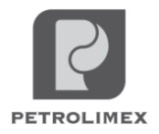 V/v: Hướng dẫn Tổng kết 
và Khen thưởng Công đoàn năm 2018Hà Nội, ngày 19 tháng 11 năm 2018Nơi nhận:- Như trên;- Các Ban thuộc CĐXDVN;- Lưu VT.TM. BAN THƯỜNG VỤPHÓ CHỦ TỊCHPhan Thanh Sơn